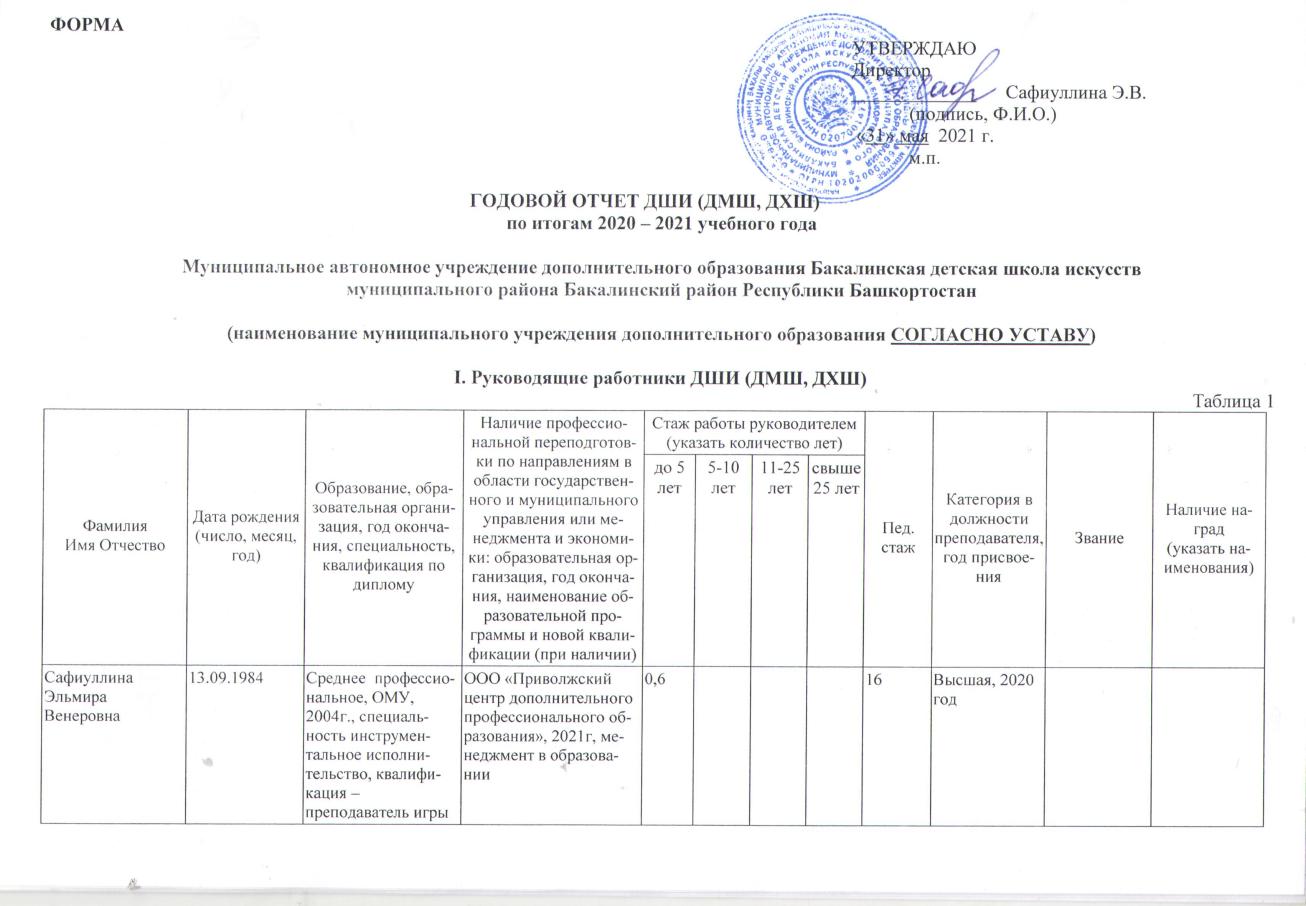 Таблица 1II. Лицензия на осуществление образовательной деятельностиТаблица 2III. Статистика учебного годаТаблица 3Таблица 4Таблица 5 По подпункту 2.2:Таблица 6аКоличество обучающихся в ДШИ (ДМШ, ДХШ) по дополнительным предпрофессиональным программам по годам обучения на конец 2020-2021 учебного года:Таблица 6бКоличество обучающихся в ДШИ (ДМШ, ДХШ) по дополнительным общеразвивающим программам по годам обучения на конец 2020-2021 учебного года:Таблица 6вКоличество обучающихся в филиале (классе), расположенном в другом населенном пункте (по каждому населённому пункту отдельно).Наименование населенного пункта____________________________________________________________________________Наименование населенного пункта____________________________________________________________________________и т.д.Таблица 6гНаписать информацию об организации летнего отдыха детей (проведение творческих смен в оздоровительных лагерях, организация творческих лагерей для учащихся ДШИ, ДМШ, ДХШ).Таблица 7	По подпунктам 2.7-2.12: Обучение в ПОУ (профессиональных образовательных учреждениях) и ОУВО (образовательных учреждениях высшего образования) за 2016-2020 годы и поступление в 2021 году:Примечание: * - X во всех таблицах обозначает, что данную ячейку заполнять не надо. Таблица 8	По подпунктам 2.13-2.18: Итоги конкурсных мероприятий для учащихсяПеречислить значимые международные конкурсы, проводимые в других странах, с указанием страны проведения.Указать число участников, лауреатов и дипломантов данных конкурсов. Перечислить преподавателей, имеющих наибольшее количество лауреатов и дипломантов значимых международных, всероссийских конкурсных мероприятий (кроме мероприятий, проводимых общественными организациями), с указанием 1-2 значимых мероприятий и их лауреатов.                   - Сафиуллина Эльмира Венеровна – IХ Всероссийский конкурс ансамблевого мастерства «В добрый путь!» в г.Уфа диплом 1 степени, Отборочный этап Всероссийского АРТ-проекта «Юные таланты»-2021 Всероссийского конкурса юных исполнителей на духовых и ударных инструментах, г.Октябрьский, лауреат 3 степени                   - Ахметова Ольга Евгеньевна - IХ Всероссийский конкурс ансамблевого мастерства «В добрый путь!» в г.Уфа Лауреаты 3 степени VII Всероссийский конкурс фортепианных ансамблей им. А.М. Хайдаровой г.Октябрьский, Лауреаты 3 степени, Открытый зональный конкурс юных пианистов «Музыкальные снежинки» г. Октябрьский, лауреат 1 степени.               - Добрин Алексей Иванович- IX Всероссийский конкурс электромузыкального творчества Музыка цифр -2021 г.Уфа Лауреат 2 ст.               - Даутова  Айсылу Вазиловна –Международный конкурс детского художественного творчества имени А.А.Кузнецова, посвященный Году памяти и славы в России, 4 лауреата 2 и 3 ст. Региональный  этап Всероссийского конкурса «Эколята- друзья и защитники природы» 1 дипломант, Детский конкурс рисунков «Шежере» в рамках  Республиканского форума «Ырау агасу» г.Уфа, 4 дипломанта, III Межрегиональном конкурсе-выставке детского изобразительного искусства «Мосты Дружбы - 2021» ГО г. Октябрьский- 9 лауреатов, 4 дипломантов, Всероссийский конкурс  «Семья- Душа России» Фонд социальных инициатив г.Москва.4 дипломанта.              - Саитова Надежда Львовна - Всероссийский открытый творческий конкурс «Чудная рыба 20»,7 дипломантов, III Межрегиональном конкурсе-выставке детского изобразительного искусства «Мосты Дружбы - 2021» ГО г. Октябрьский-3 дипломантов, Всероссийский конкурс  «Семья- Душа России» Фонд социальных инициатив г.Москва 2 дипломанта.               - Канзафарова Эльза Фаритовна - Отборочный этап Всероссийского АРТ-проекта «Юные таланты»-2021 Всероссийского конкурса юных вокалистов, г.Октябрьский, дипломант  3 степени.             - Скарякина  Винера Исбатовна - VII Всероссийский конкурс фортепианных ансамблей им. А.М. Хайдаровой г.Октябрьский, Лауреаты 2и 3 степени, Отборочный этап Всероссийского АРТ-проекта «Юные таланты»-2021 Всероссийского конкурса юных пианистов, г.Октябрьский, дипломант 2 степени.             -  Сафина Алла Борисовна - Отборочный этап Всероссийского АРТ-проекта «Юные таланты»-2021 Всероссийского конкурса юных вокалистов, г.Октябрьский, дипломант  1 степени.           - Валиуллина З.Ф.- Международный фестиваль конкурс «Дарование» г.Санкт-Петербург, Лауреаты 3 ст, Международный конкурс искусства и творчества «Горизонты» лауреат 2 степени.По подпунктам 2.19-2.24:Таблица 9а	Обучение в ДШИ (ДМШ, ДХШ) детей-сирот и детей, оставшихся без попечения родителей; детей, оказавшихся в трудной жизненной ситуации; детей-мигрантов; детей-инвалидов и лиц с ограниченными возможностями здоровья; детей группы риска:Таблица 9б	Участие в творческих мероприятиях и поступление в ПОУ и ОУВО данных категорий детей:Перечислить другие мероприятия, проведенные для данных категорий детей, обучающихся в ДШИ (ДМШ, ДХШ);Перечислить мероприятия, проведенные для данных категорий детей, не обучающихся в ДШИ (ДМШ, ДХШ).             «Ко дню инвалидов» подготовка и создание онлайн-выставки детских работ ИЗО с интегрированных занятий детьми ОВЗТаблица 10Таблица 11По подпунктам 3.1, 3.6 - 3.40: Сведения о педагогических работникахТаблица 12По подпункту 3.1: Сведения о количестве педагогических работников по предметам Таблица 13По подпунктам 3.41 - 3.46: Повышение квалификации и профессиональная переподготовкаТаблица 14По подпунктам 3.47 и 3.48: Итоги конкурсных мероприятий для преподавателей за 2020-2021 учебный годIV. Методическая и учебно-воспитательная работа (информацию данного раздела указывать только как текст, не в таблицах):Информация об авторских методиках, авторских, экспериментальных программах; экспериментальных площадках;Информация о лучших открытых уроках, концертах классов и опыте преподавателя, заслуживающем внимания;       Открытый урок преподавателя Скарякиной В.И. «Правильная организация пианистического аппарата у учащихся в первый год обучения»;              Открытый урок преподавателя Скарякиной В.И. Ахметовой О.Е. «Воспитание аппликатурной дисциплины в младших классах»;                               Открытый урок преподавателя Саитовой Н.Л. «Понятие формы. Многообразие форм окружающего мира»;                                                                         Открытый урок преподавателя  Даутовой А.В. «Живопись. Основы цветоведения. Ахроматические цвета. Хроматические цвета»;                                  Открытый урок преподавателя Сафиуллиной Э.В. «Работа с ансамблем»;                                                                                                                                  Открытый урок преподавателя Даутовой А.В. «Интуитивная живопись. Пейзаж»;                                                                                                                     Открытый урок преподавателя Ахметовой О.Е. «Развитие технических навыков»;         Открытый урок преподавателя Скарякиной В.И. « Работа над музыкальным образом в пьесе романтического характера».                                                                                                                                            Информация о проведении и участии в мероприятиях различного уровня (школы, района/города, республики) по следующим направлениям:	- духовно-нравственное и патриотическое воспитание детей;Концерт, посвященный Дню Республики, 90-летию Бакалинского района и 75-летию Победы в ВОВ в Концертном зале ДШИКонцерт ко дню Республики Сводный хор ДШИ (Гимн) в РДК«Ко дню Республики» выставка детских работ ИЗО на окнах концертного залаКонцерт ко Дню Матери, онлайн концерт.Посвящение в первоклассники в Концертном зале ДШИПоздравление в сети «С Днем народного единства», онлайн выставка детских работОнлайн выставка детских работ «Я рисую портрет мамы!»Поздравление в сети на День Инвалидов «Сильные духом, Вам посвящается!» «Ко дню инвалидов» подготовка и создание онлайн-выставки детских работ ИЗО с интегрированных занятий детьми ОВЗ Участие в районный конкурс декоративно-прикладного творчества «Лучший брендовый сувенир о Бакалах» с.БакалыНовогодние утренникиОнлайн новогодний концерт «Музыкальный снегопад»Участие в Новогоднем концерте в РДКОнлайн, выставка отделения ИЗО «Сказочное рождество»Онлайн, Рождественный концертУчастие ансамбля преподавателей «Грация» в концерте, посвященном к 100-летию со дня рождения Мурзина Д.Б.Концерт, посвященный открытию фестиваля народного творчества "Агитмарафон-2021"Выступление в Фоке «Турнир по волейболу среди юношей 2003-2004 г.р. памяти заслуженного учителя физической культуры РБ Семенина П.Д.Выставка картин в технике ниткография изобразительного отделения на окнах Концертном залеОнлайн концерт ко Дню защитника ОтечестваОнлайн выставка работ изобразительного отделения, посвященный Дню защитника ОтечестваКонцерт посвященный 8 Марта «Пусть распускается весна» фестиваля народного творчества "Агитмарафон-2021"   Выставка работ изобразительного отделения РДК, посвященный 8 МартаМасленица в Концертном залеВыставка «Весенняя капель» картин изобразительного отделения на окнах Концертном зале Открытый урок «230 лет К.Черни» фортепианного отделенияКонцерт, посвященный Дню работника культуры в РДК, подготовлен ДШИШкольная олимпиада по музыкальной литературе «В А. Моцарт» с БакалыВыставка детских работ к Светлой Пасхе, которая проходит на окнах в концертном зале ДШИ.Отчетный концерт хорового и сольного отделов «От классики до современности» Отчетный концерт инструментального отделаОтчетный концерт хореографического отдела «В дружном хороводе»Выставка картин на окнах Концертного зала ко дню Победы в Онлайн выставка рисунков в соцсети, посвященных 76-летней годовщине Победы в ВОВВыпускной вечер «До свидания, школа» в Концертном залеВыставка работ учащихся изобразительного отделения в День защиты детей, посвященный году  здоровья и активного долголетия в Республике БашкортостанМероприятие, посвященное Дню защиты  детей            - профилактика правонарушений несовершеннолетних и в отношении несовершеннолетних;	- профилактика наркомании и других асоциальных явлений;	- мероприятия, пропагандирующие здоровый образ жизни;Участие в районном мероприятии в ФОКЕ Вручение знаков отличия ВФСК ГТОВыступление в Фоке «Турнир по волейболу среди юношей 2003-2004 г.р. памяти заслуженного учителя физической культуры РБ Семенина П.Д. Выставка работ учащихся изобразительного отделения в День защиты детей, посвященный году  здоровья и активного долголетия в Республике Башкортостан	- мероприятия, посвященные юбилейным датам и другим направлениям.Выставка детских работ, посвященная 60-летию первого полета человека в космос Космические фантазии" на окнах Концертного зала.V. Материально-техническая база образовательного учреждения:Характеристика зданий, помещений		Таблица 15*«типовое» указывается для типовых зданий ДМШ, ДШИ, ДХШ, а не типовых зданий общеобразовательных школ и детских садовКомментарии к таблице 15:Описать произошедшие изменения в 2020-2021 учебном году в состоянии здания (расширение и/или выделение дополнительных площадей, переезд в новое здание, ухудшение условий и т.д.);Перспективы улучшения зданий, выделения дополнительных помещений, планируемые сроки;Указать, если образовательное учреждение остро нуждается в помещениях (написать какие конкретно помещения необходимы).Ремонт зданийТаблица 16Наличие, приобретение и потребность технических средств, оборудования и учебных материаловТаблица 17Износ основных средств, предназначенных для обучения детей в детских школах искусств (%):Износ библиотечного фонда в детских школах искусств (%):Обеспеченность основными средствами, предназначенными для обучения детей в детских школах искусств (%):Обеспеченность библиотечным фондом, предназначенным для обучения детей в детских школах искусств (%):Наличие, приобретение и потребность музыкальных инструментов Таблица 18VI. Информация о ДШИ (ДМШ, ДХШ) (обязательно для заполнения)Информация по волонтёрам «Добровольцы России». а) количество волонтерских книжек (зарегистрированных волонтеров);-нетб) какие мотивация применяется к волонтерам (стипендии, благ.письма и т.д.);-нетв) количество работников (учащихся), прошедших обучение в качестве волонтеров (наименование учреждения);-нетИнформация о мероприятиях по оптимизации и/или реорганизации ДШИ (ДМШ, ДХШ):-нета) проведенные мероприятия по оптимизации в 2020-2021 учебном году;б) планируется ли объединение школы / реорганизация / присоединение / перевод в филиал и пр. в 2021-2022 учебном году.Основные проблемы школы.Нехватка специалистов.Перспективы развития школы в 2021-2022 учебном году и последующие годы.     Планируем ремонт в приобретённом здании.Виды социальной поддержки, оказываемой администрацией муниципального района (городского округа) преподавателям и молодым специалистам (указать в рамках каких целевых программ и/или постановлений оказываются данные виды социальной поддержки).Общественная деятельность работников: количество депутатов администрации сельского поселения, депутатов администрации муниципального района (городского округа), депутатов Государственного Собрания – Курултая Республики Башкортостан, членов избиркомов и т.п.Планируемые юбилеи в 2021-2022 учебном году.-нетВыводы по итогам работы в 2020-2021 учебном году.Предложения по проведению мероприятий республиканского уровня на базе своей школы (обобщение опыта работы школы, ведущих преподавателей, проведение научно-практических конференций, семинаров и др. с указанием тематики).Предложения по проведению обучения по дополнительным профессиональным программам повышения квалификации (направление, интересующая тематика; какие темы/вопросы необходимо включить в программы обучения руководителей и педагогических работников).Предложения, пожелания в адрес РУМЦ Минкультуры РБ.на инструменте, артист оркестра, руководитель творческого коллектива                    Высшее, БГПУ им. М.Акмуллы, 2008г., специальность -«музыкальное образование», квалификация -  учительКоземасловаОксанаАркадьевна25.05.1985Высшее БГПУ им. М.Акмуллы 2007г. Логопедия;учитель - логопед7,81Серия, номер и дата выдачи лицензии на образовательную деятельность Срок действияАдреса мест осуществления образовательной деятельности, указанные в лицензииВ случае отсутствия лицензии на образовательную деятельность, указать причиныУказать, если документы на оформлении лицензии находятся в Обрнадзоре РБУказать планируемую дату получения лицензии 02Л 01 №0005181 от 08.12.2015г.бессрочная452650, Республика Башкортостан, Бакалинский район, с. Бакалы,                                              ул. Школьная,19452650, Республика Башкортостан, Бакалинский район, с. Бакалы,                                   ул. Красноармейская, 12а1.1Год основания ДШИ (ДМШ, ДХШ)Год основания ДШИ (ДМШ, ДХШ)Год основания ДШИ (ДМШ, ДХШ)196919691.2Год постройки зданий ДШИ (ДМШ, ДХШ)Год постройки зданий ДШИ (ДМШ, ДХШ)Год постройки зданий ДШИ (ДМШ, ДХШ)197919791.3Адрес (с указанием почтового индекса)Адрес (с указанием почтового индекса)Адрес (с указанием почтового индекса)452650, Республика Башкортостан, Бакалинский район, с. Бакалы,                    ул. Школьная,19452650, Республика Башкортостан, Бакалинский район, с. Бакалы,                    ул. Школьная,191.4Телефон, факс, электронная почтаТелефон, факс, электронная почтаТелефон, факс, электронная почтаТел/факс 8(34742)                  3-12-59muzbakshkola@mail.ruТел/факс 8(34742)                  3-12-59muzbakshkola@mail.ru1.5Наличие подключения к сети Интернет в школеНаличие подключения к сети Интернет в школеНаличие подключения к сети Интернет в школеимеетсяимеетсяНаличие беспроводного доступа к сети Интернет для посетителей и обучающихсяНаличие беспроводного доступа к сети Интернет для посетителей и обучающихсяНаличие беспроводного доступа к сети Интернет для посетителей и обучающихсянетнетСкорость интернет-соединения Скорость интернет-соединения Скорость интернет-соединения от 100 мб/с и вышеот 100 мб/с и вышеот 100 мб/с и вышеот 50 мб/сот 50 мб/сот 50 мб/сниже 50 мб/сниже 50 мб/сниже 50 мб/с111.6Наличие сайта, адрес (обязательно, п.п. 25 п. 2 ст. 32 Закона РФ «Об образовании»)Наличие сайта, адрес (обязательно, п.п. 25 п. 2 ст. 32 Закона РФ «Об образовании»)Наличие сайта, адрес (обязательно, п.п. 25 п. 2 ст. 32 Закона РФ «Об образовании»)http://bakaly-dshi.ru/http://bakaly-dshi.ru/1.7Количество творческих коллективов (ансамблей, оркестров) (заполнить таблицу 4), в том числе:Количество творческих коллективов (ансамблей, оркестров) (заполнить таблицу 4), в том числе:Количество творческих коллективов (ансамблей, оркестров) (заполнить таблицу 4), в том числе:331.7.1имеющих звание «Образцовый» имеющих звание «Образцовый» 111.7.2имеющих звание «Народный» имеющих звание «Народный» 1.7.3количество ансамблей/оркестров, в состав которых входят башкирские народные инструменты количество ансамблей/оркестров, в состав которых входят башкирские народные инструменты 1.7.4количество вокальных ансамблей/хоровых коллективовколичество вокальных ансамблей/хоровых коллективов55Тип коллектива (вид)Наименование коллективаКоличественный состав коллективаИмеющиеся звания (народный, образцовый)Наименование инструментов (для инструментальных коллективов)Руководитель коллективаВокальный ансамбль«Грация»6-Гилязова Р.М.Детский  вокальный ансамбль «Задияки»10-Канзафарова Э.Ф.Хор«Живая музыка»«Живая музыка» 26образцовыйСафина А.Б.Инструментальный ансамбль( детский)«Элегия»3-Ахметова О.Е. Сафиуллина Э.В.Детский хор  «Жемчужные капельки»«Жемчужные капельки»22Сафина А.Б.Фортепианный ансамбль(детский)2-Скарякина В.И.Хореографический коллектив ( детский )«Антре»69-Авдюшкина С.И.Фирстова Н.А.Вокальный ансамбль мальчиков 6Канзафарова Э.Ф.2.1Контингент учащихся на начало 2020-2021 учебного года (по форме № 1-ДШИ) 4112.2Контингент учащихся на конец 2020-2021 учебного года (включая выпускников) (заполнить таблицы 6а, 6б, 6в, информация), в том числе:4022.2.1по дополнительным предпрофессиональным программам 1522.2.2по дополнительным общеразвивающим программам2502.2.3по муниципальному заданию (за счет бюджетных средств)4022.2.4по дополнительным платным услугам02.2.5другое (указать)02.3Предполагаемый контингент на 2021-2022 учебный год4252.4Количество выбывших, причины (выпускники не относятся к числу выбывших)92.5Выпуск учащихся 2020-2021 учебного года72.6Ожидаемый выпуск учащихся 2021-2022 учебного года862.7Количество выпускников, продолжающих обучение в профессиональных образовательных учреждениях (ПОУ) (заполнить таблицу 7)72.8Количество выпускников, продолжающих обучение в образовательных учреждениях высшего образования (ОУВО) 102.9Количество выпускников, поступивших в профессиональные образовательные учреждения по профилю в 2020 году22.10Количество выпускников, поступивших в образовательные учреждения высшего образования по профилю в 2020 году22.11Количество выпускников, планирующих поступать в профессиональные образовательные учреждения по профилю в 2021 году32.12Количество выпускников, планирующих поступать в образовательные учреждения высшего образования по профилю в 2021 году2.13Количество участников международных, всероссийских, республиканских и зональных конкурсов за 2020-2021 учебный год (заполнить таблицу 8)1262.14Количество лауреатов международных, всероссийских, республиканских и зональных конкурсов за 2020-2021 учебный год552.15Количество дипломантов международных, всероссийских, республиканских и зональных конкурсов за 2020-2021 учебный год1102.16Количество детей-сирот и детей, оставшихся без попечения родителей, обучающихся в ДШИ (ДМШ, ДХШ) (заполнить таблицы 9а, 9б, информация)12.17Количество детей-сирот и детей, оставшихся без попечения родителей, из детских домов, обучающихся в ДШИ (ДМШ, ДХШ) 2.18Количество детей, оказавшихся в трудной жизненной ситуации, обучающихся в ДШИ (ДМШ, ДХШ)2.19Количество детей-мигрантов, обучающихся в ДШИ (ДМШ, ДХШ)2.20Количество детей-инвалидов и лиц с ограниченными возможностями здоровья, обучающихся в ДШИ (ДМШ, ДХШ), в том числе: 62.20.1детей-инвалидов52.21Количество детей группы риска, обучающихся в ДШИ (ДМШ, ДХШ)2.22Количество образовательных программ, по которым началось обучение в 2020-2021 учебном году (указать наименования программ)12.23Количество филиалов (классов) в других населенных пунктах 02.24Контингент учащихся по филиалам (классам) в 2020-2021 учебном году с указанием населенных пунктов 0Наименования образовательных программКоличество обучающихся в ДШИ по годам обучения:Количество обучающихся в ДШИ по годам обучения:Количество обучающихся в ДШИ по годам обучения:Количество обучающихся в ДШИ по годам обучения:Количество обучающихся в ДШИ по годам обучения:Количество обучающихся в ДШИ по годам обучения:Количество обучающихся в ДШИ по годам обучения:Количество обучающихся в ДШИ по годам обучения:Количество обучающихся в ДШИ по годам обучения:ВСЕГО Наименования образовательных программ1 класс2 класс3 класс4 класс5 класс6 класс7 класс8 класс9 классВСЕГО ЗА СЧЕТ БЮДЖЕТНЫХ СРЕДСТВ Фортепиано214231215Струнные инструменты, всего,в том числе:скрипка виолончельальтДуховые и ударные инструменты, всего,в том числе:Флейта 111148(в каждой новой строке указать по одному инструменту)Народные инструменты, всего,в том числе:(в каждой новой строке указать по одному инструменту)Инструменты эстрадного оркестра, всего,в том числе:(в каждой новой строке указать по одному инструменту)Хоровое пение7675328Музыкальный фольклор, всего,в том числе (в каждой новой строке указать по видам: русский, башкирский, татарский и др.)Живопись 1313329Хореографическое искусство 1481491176372и т. д.ВСЕГО:2430263024883152ПО ДОПОЛНИТЕЛЬНЫМ ПЛАТНЫМ УСЛУГАМ (с разбивкой по инструментам)ВСЕГО:2430263024883152ИТОГО:2430263024883152Наименования образовательных программ (с разбивкой по инструментам)Количество обучающихся в ДШИ по годам обучения:Количество обучающихся в ДШИ по годам обучения:Количество обучающихся в ДШИ по годам обучения:Количество обучающихся в ДШИ по годам обучения:Количество обучающихся в ДШИ по годам обучения:Количество обучающихся в ДШИ по годам обучения:Количество обучающихся в ДШИ по годам обучения:Количество обучающихся в ДШИ по годам обучения:Количество обучающихся в ДШИ по годам обучения:Количество обучающихся в ДШИ по годам обучения:ВСЕГОНаименования образовательных программ (с разбивкой по инструментам)Подготовительные отделения1 класс2 класс3 класс4 класс5 класс6 класс7 класс8 класс9 классВСЕГОЗА СЧЕТ БЮДЖЕТНЫХ СРЕДСТВФортепиано325Народные инструменетыБаян358Гитара4419Скрипка224Синтезатор5611Хореографическое творчество20161652Изобразительное искусство35252383Сольное пение1719Хоровое пение1313подготовительные отделения5656ВСЕГО:5871616512250ПО ДОПОЛНИТЕЛЬНЫМ ПЛАТНЫМ УСЛУГАМподготовительные отделенияВСЕГО:5871616512250ИТОГО:5871616512250Наименования образовательных программ (с разбивкой по инструментам)Количество обучающихся в филиале (классе) по годам обучения:Количество обучающихся в филиале (классе) по годам обучения:Количество обучающихся в филиале (классе) по годам обучения:Количество обучающихся в филиале (классе) по годам обучения:Количество обучающихся в филиале (классе) по годам обучения:Количество обучающихся в филиале (классе) по годам обучения:Количество обучающихся в филиале (классе) по годам обучения:Количество обучающихся в филиале (классе) по годам обучения:Количество обучающихся в филиале (классе) по годам обучения:Всего:Наименования образовательных программ (с разбивкой по инструментам)1 класс2 класс3 класс4 класс5 класс6 класс7 класс8 класс9 классВсего:ИТОГО:Наименования образовательных программ (с разбивкой по инструментам)Количество обучающихся в филиале (классе) по годам обучения:Количество обучающихся в филиале (классе) по годам обучения:Количество обучающихся в филиале (классе) по годам обучения:Количество обучающихся в филиале (классе) по годам обучения:Количество обучающихся в филиале (классе) по годам обучения:Количество обучающихся в филиале (классе) по годам обучения:Количество обучающихся в филиале (классе) по годам обучения:Количество обучающихся в филиале (классе) по годам обучения:Количество обучающихся в филиале (классе) по годам обучения:Всего:Наименования образовательных программ (с разбивкой по инструментам)1 класс2 класс3 класс4 класс5 класс6 класс7 класс8 класс9 классВсего:ИТОГО:обучающихся всего, чел. (на конец 2020-2021 учебного года)из них, обучающихся в возрасте от 5 до 17 лет (включительно), чел.учащихся из гр. 3, осваивающих:учащихся из гр. 3, осваивающих:учащихся из гр. 3, осваивающих:обучающихся всего, чел. (на конец 2020-2021 учебного года)из них, обучающихся в возрасте от 5 до 17 лет (включительно), чел.дополнительные общеразвивающие программы в области искусств – программы для обучения детей дошкольного и младшего школьного возраста (подготовительные отделения), чел.дополнительные общеразвивающие программы в области искусств, чел.дополнительные предпрофессиональные программы в области искусств, чел.за счет бюджетных средствза счет средств физических и юридических лицГод поступленияПОУПОУПОУПОУОУВООУВООУВООУВОГод поступленияНаименование ПОУСпециальность (инструмент)Ф.И.О. обучающегосяФ.И.О. преподавателя, подготовившего обучающегося к поступлениюНаименование ОУВОСпециальность (инструмент)Ф.И.О. обучающегосяФ.И.О. преподавателя, подготовившего обучающегося к поступлению2016ГБОУ СПОКиИ РБ ОМУфортепианный3.Чурбанова Кристина АндреевнаСкарякина В.И.Башкирский государственный педагогический университет им. М. АкмуллыИнститут культуры и искусства им. З. Исмагиловаучитель музыкитеоретический2. Золотов Владимир Иванович3. Викторова КсенияВикторовнаСоветникова О.Б.Артемьева Л.П.2017 ГБОУ СПОКиИ РБ ОМУУУИхоро-дирижерскийхоро-дирижерский4.Фаррахова Алсу Айратовна5.Басырова Галия Шамилевна  Гилязова Р.М.Гилязова Р.М.Башкирский государственный педагогический университет им. М. АкмуллыФакультет дизайна4. Варламова ЕленаАлексеевна5. Хусаинова Адель Шамилевна2018 год ГБОУ СПОКиИ РБ ОМУНародный отдел  (баян)6.Рязапов Линар ИльверовичВалиуллина З.Ф.Санк –Петербургский горный университет –Факультет архитектурыЧернова 6.КаринаДаутова А.В.Башкирский архитектурный –строительный колледжФакультет дизайна7.Давлетбаева ДинараДаутова А.В.2019годГБОУ СПОКИ РБ УУИ Башкирскийархитектурный –строительный колледж7.Саитова Эльвина Нафисовна8.Камалетдинова Адель Радиковна Канзафарова Э.Ф.Даутова А.В.Санк –Петербургский горныйУниверситетКазанская государственная консерватория им.Н.Г.ЖигановаУГИИ им. З.ИсмагиловаФакультет архитектурыВокальное искусствоДХО                     8.Шадрин Денис Владимирович9.Адылгареев Айзат Азатович 10.Фаррахова Адиля АйратовнаДаутова А.В.Канзафарова Э.Ф.Сафина А.Б,ИТОГО (чел.)Х *Х ХХХ Х2020 год ГБОУ СПОКиИ РБ ОМУГБОУ СПОКиИ РБ ОМУхоро-дирижерскийотделение инструменты народного оркестра на класс гитары9 Чернова Елена Маратовна10. Мурыгина           АринаПетровна Сафина А.Б.Саитова К.С.УГИИ им. З.Исмагилова УГНТУАкадемическое пениеКафедра дизайна и искусствоведения(ДИ)1. Латыпова Аделия Вадимовна2.Мокрополова Диана АлександровнаКанзафарова Э.Ф.Даутова А.В.2021(план)ГБОУ СПОКИ РБ УУИ ГБОУ СПОКИ РБ УУИ ГБОУ СПОКиИ РБ ОМУхоро-дирижерскийхоро-дирижерскийФО Асанбаева Яна АндреевнаХайдарова Камила РамилевнаСоколова Карина ВладимировнаКанзафарова Э.Ф.Канзафарова Э.Ф.Скарякина В.И.№ п/пТворческие конкурсные мероприятия (конкурсы, фестивали, выставки, олимпиады) по уровнямза 2020-2021 годза 2020-2021 годза 2020-2021 год№ п/пТворческие конкурсные мероприятия (конкурсы, фестивали, выставки, олимпиады) по уровнямКоличество участниковКоличество лауреатовКоличество дипломантов1Международные 3224232Всероссийские4420723Республиканские319114Зональные1924Всего по международному, всероссийскому, республиканскому и зональному уровням126551105Районный/городской12578№ п/пКатегории детей, обучающихсяв ДШИ (ДМШ, ДХШ)Количество детей, обучающихся в ДШИ (ДМШ, ДХШ)Количество образовательных программ, реализуемых для данных категорий детейПеречислить наименования образовательных программ1Дети-сироты и дети, оставшиеся без попечения родителей11«Живопись»2Дети-сироты и дети, оставшиеся без попечения родителей, из детского дома (с указанием наименования детского дома)3Дети, оказавшиеся в трудной жизненной ситуации4Дети группы риска5Дети-мигранты6Дети-инвалиды и лица с ограниченными возможностями здоровья 6 4«Синтезатор»,«Хоровыое пение»,«Духовые и ударные инструменты»,«Изобразительное искусство», «Живопись»Указать виды нарушения здоровьяКатегория ребёнок-инвалид. XXУказать группы инвалидности ДЦП, общее заболевание,XXИТОГОИТОГО75Х № п/пКатегории детей, обучающихсяв ДШИ (ДМШ, ДХШ)Наименования творческих мероприятий, в которых приняли участие обучающиеся в ДШИ (ДМШ, ДХШ) из данных категорий детейКоличество участниковКоличество лауреатовКоличество дипломантовКоличество выпускников данных категорий детей, поступивших в ПОУ и ОУВО по профилю в 2020 году1Дети-сироты и дети, оставшиеся без попечения родителейВсероссийский творческий конкурс «Забавные животные»1-1-2Дети-сироты и дети, оставшиеся без попечения родителей, из детского дома3Дети, оказавшиеся в трудной жизненной ситуации4Дети группы риска5Дети-мигранты6Дети-инвалиды и лица с ограниченными возможностями здоровьяВсероссийский творческий конкурс «Забавные животные»,I Всероссийский конкурс исполнителей на духовых и ударных инструментах., г.Уфа1-113.1Общее число педагогических работников образовательного учреждения (заполнить таблицы 11, 12)16,13.2Среднемесячная заработная плата педагогических работников за 2020 год31764,013.3Среднемесячная заработная плата педагогических работников за 1 квартал 2021 года30108,003.4Среднемесячная заработная плата руководящих работников за 2020 год47891,673.5Среднемесячная заработная плата руководящих работников за 1 квартал 2021 года58333,333.6Сокращение штатных единиц в 2020-2021 учебном году (указать должности)3.7Потребность в дополнительных штатных единицах (указать должности, количество)3.8Количество штатных педагогических работников (сумма п.п. 3.8 и 3.11)193.9Количество совместителей-3.10Количество педагогических работников с высшим образованием (из штатных работников)п.3.8 + п.3.11 = 100% штатных работников83.11Количество педагогических работников с высшим профильным образованием (из штатных работников)23.12Количество педагогических работников с высшим непрофильным образованием (из штатных работников):63.12.1из них имеют среднее профессиональное профильное образование83.12.2из них прошли профессиональную переподготовку13.13Количество педагогических работников со средним профессиональным образованием (из штатных работников)п.3.8 + п.3.11 = 100% штатных работников113.14Количество педагогических работников со средним профессиональным профильным образованием (из штатных работников)103.15Количество педагогических работников со средним профессиональным непрофильным образованием (из штатных работников):13.15.1из них прошли профессиональную переподготовку13.16Общее количество педагогических работников, прошедших профессиональную переподготовку33.17Количество педагогических работников, обучающихся очно/заочно в вузах (из штатных работников)очно –0заочно – 33.18Количество педагогических работников до 30 лет (из штатных работников)43.19Количество педагогических работников от 30 до 50 лет (из штатных работников)113.20Количество педагогических работников от 50 до 60 лет (из штатных работников)43.21Количество педагогических работников от 60 до 65 лет (из штатных работников)03.22Количество педагогических работников в возрасте 65 лет и старше (из штатных работников)03.23Количество педагогических работников предпенсионного возраста (из штатных работников)03.24Количество педагогических работников пенсионного возраста (из штатных работников)13.25Средний возраст педагогических работников (из штатных работников)383.26Количество педагогических работников со стажем работы до 3 лет (из штатных работников)43.27Количество педагогических работников со стажем работы от 3 до 5 лет (из штатных работников)13.28Количество педагогических работников со стажем работы от 5 до 10 лет (из штатных работников)23.29Количество педагогических работников со стажем работы от 10 до 25 лет (из штатных работников)83.30Количество педагогических работников со стажем работы от 25 до 30 лет (из штатных работников)23.31Количество педагогических работников  со стажем работы 30 лет и свыше (из штатных работников)23.32Количество педагогических работников  с высшей квалификационной категорией (из штатных работников)63.33Количество педагогических работников  с первой квалификационной категорией (из штатных работников)73.34Количество педагогических работников, аттестованных на соответствие должности (из штатных работников)03.35Количество педагогических работников, имеющих звание (из штатных работников)03.36Количество педагогических работников, имеющих ученую степень (из штатных работников)03.37Количество педагогических работников, являющихся членами творческих союзов (из штатных работников)03.38Количество педагогических работников, награжденных всего 03.38.1- в том числе: а) медалями и орденами3.38.2б) Знаком Министерства культуры РФ «За достижения в культуре»3.38.3в) Почетными грамотами РФ3.38.4г) Почетными грамотами РБ3.38.5д) Почетными грамотами Минкультуры РБ3.38.6е) Почетными грамотами администрации города (района)33.39Количество работников, прошедших обучение по программам повышения квалификации в 2020 году (заполнить таблицу 13)43.40Количество работников, прошедших обучение по программам повышения квалификации за январь - май 2021 года13.41Количество педагогических работников, прошедших профессиональную переподготовку  в 2020 году 3.42Количество педагогических работников, прошедших профессиональную переподготовку за январь – май 2021 года 3.43Количество педагогических работников, посетивших научно-практические конференции, семинары, мастер-классы и т.д. в 2020 году 53.44Количество педагогических работников, посетивших научно-практические конференции, семинары, мастер-классы и т.д. за январь – май 2021 года 63.45Количество педагогических работников, принявших участие в конкурсных мероприятиях международного, всероссийского, республиканского и зонального уровней в 2020-2021 учебном году (заполнить таблицу 14)3.46Количество педагогических работников, занявших призовые места в конкурсных мероприятиях международного, всероссийского, республиканского и зонального уровней в 2020-2021 учебном годулауреаты –дипломанты -3.47Количество молодых специалистов, прибывших по распределению в 2020 году13.48Количество молодых специалистов, прибывших по распределению за последние 3 года и работающих по настоящее время13.49Количество вакансий на новый 2021-2022 учебный год по образовательным программам (указать количество ставок по инструментам / предметам)0Ф.И.О.(полностью) преподавателей, концертмейстеров, методистовДолжность, преподаваемый инструмент (предмет)Образование (среднее профессиональное, высшее, ПРОФЕССИОНАЛЬНАЯ ПЕРЕПОДГОТОВКА), образовательное учреждение, год окончания, специальность (инструмент), квалификация по диплому (указать все уровни образования каждого пед. работника)Обучаются очно/заочно в вузах (указать вуз и форму получения образования)Педагогический стаж работы (указать количество лет цифрой)Педагогический стаж работы (указать количество лет цифрой)Педагогический стаж работы (указать количество лет цифрой)Педагогический стаж работы (указать количество лет цифрой)Педагогический стаж работы (указать количество лет цифрой)Педагогический стаж работы (указать количество лет цифрой)Возраст(указать количество лет цифрой)Возраст(указать количество лет цифрой)Возраст(указать количество лет цифрой)Возраст(указать количество лет цифрой)Возраст(указать количество лет цифрой)Возраст(указать количество лет цифрой)Возраст(указать количество лет цифрой)Категория,год присвоения/ год аттестации на соотв. должностиЗвание /награды/ ученая степень/ членство в творч. союзах и другоеФ.И.О.(полностью) преподавателей, концертмейстеров, методистовДолжность, преподаваемый инструмент (предмет)Образование (среднее профессиональное, высшее, ПРОФЕССИОНАЛЬНАЯ ПЕРЕПОДГОТОВКА), образовательное учреждение, год окончания, специальность (инструмент), квалификация по диплому (указать все уровни образования каждого пед. работника)Обучаются очно/заочно в вузах (указать вуз и форму получения образования)до 3 летот 3 до 5 летот 5 до 10 летот 10 до 25 летот 25 до 30 лет30 лет и свышедо 30 летот  30 до 50 летот 50 до 60 летот  60 до 65 лет65 лет и старшепредпенс.пенсион.Категория,год присвоения/ год аттестации на соотв. должностиЗвание /награды/ ученая степень/ членство в творч. союзах и другоеI. Штатные1.Ахметова  ОльгаЕвгеньевнаПреподаватель по классу  фортепианоконцертмейстерСреднее проф.,ОМУ,                     2000 г.  преподаватель по кл. фортепиано, концертмейстер. Высшее, БГПУ им.М.Акмуллы ,2008г., «музыкальное  образование»; учитель музыки2140высшая20212.. Авдюшкина Светлана ИвановнаПреподавательхореографияСреднее профессиональное, Башкирский республиканский техникум   культуры г. Стерлитамак   2011 г. Квалификация – руководитель творческого  коллектива, преподаватель930Первая20193.Валиуллина Зулфия ФагимовнаПреподаватель по классу  баянСреднее профессиональное, ОМУ,      1983 г., специальность –народные инструменты (баян), квал.  – руководитель самодеятельного оркестра народных инструментов, преподаватель музыкальной школы по классу баяна.         Высшее, КГУКиИ, 2003г. Квалификация Менеджер социально – культурной деятельности по специальности «Социально –культурная деятельность»3714. Гилязова Рузиля МасгутовнаПреподавательхоровые дисциплины, синтезатор,Среднее  профессиональное, ГБОУСПОК и  И РБ  ОМК     2013г.;специальность-хоровое дирижирование квалификация - руководитель хора и творчнского коллектива,преподаватель хоровых дисциплин,артист хора и ансамбля1.727Первая 20175. Даутова Айсылу ВазиловнаПреподавательИЗОНачальное профессиональное., СПТУ-18,                 1994г  квалификация - исполнитель художественно-оформительских работ третьего разрядаГАПОУ Стерлитамакский многопрофильный профессиональный колледж 2016г. Квалификация - Педагог дополнительного образования в области социально – педагогической деятельности1346Высшая20186. Добрин  Алексей ИвановичПреподавательпо классу синтезаторВысшее, ФГБОУВО «Санкт-Петербургский государственный институт культуры», 2016г.Специальность:   Музыкально – инструментальное искусство,Квалификация: Артист ансамбля. Артист  оркестра.   Преподаватель. .Руководитель творческого коллектива ( оркестровые духовые и ударные инструменты)2,6317.Канзафарова  Эльза ФаритовнаПреподавательхоровые дисциплины, Среднее  профессиональное, УУИ,                     2009г., специальность – вокальное искусство; квалификация – артист академического хора, ансамбля1134Первая 20208.Миннияхметова   Олеся ВладимировнаПреподавательхореография Среднее  профессиональное, БРТК                     2004г., специальность – социально культурная деятельность и народное художественное творчество квалификация – педагог организатор, руководитель хореографического коллектива1438Первая 20179. Проханова Раиса МубаритовнаПреподавательтеоретические дисциплины, синтезаторСреднее специальное ., УУИ,                      1991г.,  специальность – дирижер академического хора, учитель музыки2950Первая 202010. Скарякина Винера ИсбатовнаПреподаватель по классу фортепианоСреднее профессиональное, ОМУ,                    1989г., специальность -преподаватель по классу фортепиано.  Концертмейстер.                Высшее, БГСПА, 2009г., специальность - педагогика и методика начального образования; квалификация – учитель начальных классов. 3152Высшая 201711. Сафина Алла БорисовнаПреподавательхоровые дисциплиныСреднее  профессиональное., ОМУ,                 2006г., специальность-хоровое дирижирование; квалификация - руководитель хора и творческого коллектива, преподаватель хоровых дисциплин, Высшее, БГПУ им.М.Акмуллы,                    2008г., «музыкальное образование»;учитель музыки1336Высшая 202012.Саитова Надежда ЛьвовнаПреподавательИЗОВысшее,БГПИ,   1995г., специальность – черчение и изобразительное искусство; квалификация – учитель черчения, изобразительного искусства и руководитель кружка прикладного искусства.1951Высшая201813.Сафиуллина  Эльмира ВенеровнаПреподаватель по классу флейтаСреднее  профессиональное., ОМУ,                2004г., специальность инструментальное исполнительство, квалификация –преподаватель игры на инструменте, артист оркестра, руководитель творческого коллектива                    Высшее, БГПУ им.М.Акмуллы, 2008г., специальность -«музыкальное образование», квалификация -  учитель музыки.1636Высшая 202014 Сафаргалина Гюзель СагитьяновнаПреподаватель по классу гитара- высшееУфимский государственный институт искусств, 2001,специальность «инструментальное исполнительство», квалификация преподаватель по классу домры.- среднее-профессионал Учалинское музыкальное училище, 1996, специальность нардные инструменты, квалификация – артист оркестра, преподаватель, аккомпаниатор1843Первая23.06.201715. Фирстова Надежда АлександровнаПреподаватель хореография Среднее  профессиональное., ВОУК, 1992г специальность культурно — просветительная работа и самодеятельное творчество, квалификация руководитель самодеятельного хореографического коллектива.2749Первая25.02.201916.Фаттахова АлинаГамильевнаПреподаватель хоровыхдисциплинСреднее  профессиональное., ГОУВПО»Магнитогорская государственная консерватория (академия) им. М.И.Глинки»     2011г., специальность-  Хоровое дирижирование                                                                                            квалификация –руководитель хора и творческого коллектива, преподаватель хоровых дисциплин, артист хора и ансамбля                    УГИИ ИМЕНИ З. Исмагилова Заочная форма 23017 ИсхаковаГузельРаилевнаПреподаватель по  классу фортепианоСреднее  профессиональное., ГБОУСПОК и ИРБ  ОМК              2013г.,                                  специальность инструментальное исполнительство, квалификация –артист оркестра, ансамбля  преподаватель игры на инструменте, концертмейстер                    32718 Чурбанова Кристина АндреевнаПреподаватель по  классу фортепианоСреднее  профессиональное., ГБПОУРБ ОМК               2020гспециальность - инструментальное исполнительство (по видам инструмнта)квалификация – артист, преподаватель,  концертмейстерЧелябинский  государственный институт культуры Заочная форма 9м2119 Шакирова Лилия СалаватовнаПреподаватель по классу  скрипкиСреднее  профессиональное., ГБПОУРБ ОМК               2020гспециальность - инструментальное исполнительство (по видам инструмнта)квалификация – артист, преподаватель,  концертмейстерЧелябинский  государственный институт культуры Заочная форма 9м20Всего41282241131II.СовместителиВсегоИТОГО41282241131Преподаваемый инструмент (предмет)Количество преподавателейФортепиано4Баян1гитара1флейта1синтезатор1хореография3Хоровые дисциплины3Музыкально-теоретические дисциплины1Изобразительное искусство2Скрипка1Сольное пение1Наименования учрежденийКоличество педагогических работников, прошедших обучение по программам повышения квалификации (с получением удостоверения)Количество педагогических работников, прошедших обучение по программам повышения квалификации (с получением удостоверения)Количество педагогических работников, прошедших профессиональную переподготовку (указать специальность (инструмент))(с получением диплома)Количество педагогических работников, прошедших профессиональную переподготовку (указать специальность (инструмент))(с получением диплома)Количество педагогических работников, посетивших научно-практические конференции, семинары, мастер-классы и т.д.Количество педагогических работников, посетивших научно-практические конференции, семинары, мастер-классы и т.д.Количество специалистов, прошедших обучение по профилактике наркомании и формированию у несовершеннолетних культуры здорового и безопасного образа жизниНаименования учрежденийв 2020 годуза январь-май 2021 годав 2020 годуза январь-май 2021 годав 2020 годуза январь-май 2021 годаКоличество специалистов, прошедших обучение по профилактике наркомании и формированию у несовершеннолетних культуры здорового и безопасного образа жизни1. РУМЦ Минкультуры РБ3ХХ562. УГИИ им. З. Исмагилова13. ГАУКСО «РРЦВСКиХО»14.5.ИТОГО4156№Наименование конкурсного мероприятия преподавательского мастерства международного, всероссийского, республиканского и зонального уровнейКоличество участниковКоличество лауреатовКоличество дипломантов1Республиканский конкурс самодеятельного художественного творчества «Салют Победы» по изобразительному и декоративно-прикладному искусству, посвященному 75-летию Победы в Великой Отечественной войне среди работников профессиональных образовательных организаций РБ12и т. д.ИТОГО1№ п/пАдрес зданий (помещений)Год постройки зданияВид управления (оперативное, аренда,  безвозмездное пользование)Здание школы (типовое*, приспособленное)Здание школы отдельно стоящее; школа расположена в зданиях других учрежденийХарактеристика здания и расположения в других зданиях образования, культуры, в жилых домах и других зданиях (указать)Сколько этажей занимает школа в других зданияхНаличие земельного участка (указать площадь)Требует капитального ремонта, реконструкции, аварийное, ветхоеНаличие Наличие Наличие Число учебных комнат СоответствиеСоответствиеТребуется строительствоТребуется строительство№ п/пАдрес зданий (помещений)Год постройки зданияВид управления (оперативное, аренда,  безвозмездное пользование)Здание школы (типовое*, приспособленное)Здание школы отдельно стоящее; школа расположена в зданиях других учрежденийХарактеристика здания и расположения в других зданиях образования, культуры, в жилых домах и других зданиях (указать)Сколько этажей занимает школа в других зданияхНаличие земельного участка (указать площадь)Требует капитального ремонта, реконструкции, аварийное, ветхоеконцертного зала (указать площадь/ количество роялей) библиотеки (указать площадь)других помещений: фонотеки, видеотеки, видеозала и других (указать)СанПиНнормам пожарной безопасностинового зданияклассов в новом здании РДК/СДК/СКЦУл. Школьная,19 1979оперативноетиповоеотдельно стоящее2-х этажное-1,036 кв.м---13соответствуетсоответствует--ул. Красноармейская, 12а (концертный зал)1968оперативноеприспособленноеотдельно стоящее2-х этажное здание кинотеатра-1,539 кв.м240,0 кв.м1 цифр рояль--соответствуетсоответствует--ул. Школьная, 221973оперативноеприспособ-ленноеотдельно стоящее2-х этажное здание начальной школы-требуется  кап ремонт-------Объем финансовых средств на ремонт в 2020 году, руб.(с указанием вида работ)Объем финансовых средств на ремонт в 2020 году, руб.(с указанием вида работ)Объем средств на ремонт, планируемый летом 2021 года, руб.(с указанием вида работ)Объем средств на ремонт, планируемый летом 2021 года, руб.(с указанием вида работ)Потребность в капитальном ремонте Потребность в капитальном ремонте Потребность в капитальном ремонте Срок проверки готовности школы к началу нового учебного годакапитальныйтекущийкапитальныйтекущийза счет средств бюджета РБза счет средств муниципального бюджетаВид работ Срок проверки готовности школы к началу нового учебного годаза счет средств муниципального бюджета0000за счет внебюджетных источников0000ИТОГО0000НаименованиеНаличиеНаличиеПриобретенные в 2020-2021 учебном годуПриобретенные в 2020-2021 учебном годуПриобретенные в 2020-2021 учебном годуПриобретенные в 2020-2021 учебном годуПриобретенные в 2020-2021 учебном годуПриобретенные в 2020-2021 учебном годуПотребностьПотребностьПотребностьПотребностьПотребностьПотребностьНаименованиеединицсумма (в тыс. руб.)единицсумма (в тыс. руб.)сумма (в тыс. руб.)сумма (в тыс. руб.)сумма (в тыс. руб.)единицединицсумма (в тыс. руб.)сумма (в тыс. руб.)сумма (в тыс. руб.)сумма (в тыс. руб.)сумма (в тыс. руб.)Наименованиеединицсумма (в тыс. руб.)единицза счет федерального бюджетаза счет субсидий из бюджета РБза счет средств муниципального бюджетаза счет внебюджетных источниковединицединициз федерального бюджетаиз бюджета РБизсредствмуниципальногобюджетаизвнебюджетныхисточниковМебель2231055,0Транспортные средства1218,0Оборудование охранной сигнализацииСпециальное сценическое оборудование462,6Профессиональная звукоусилительная и светотехническая аппаратура5260,7Компьютеры (ноутбуки)78173,0201,9Принтеры758,9223,2СканерыКопировальные устройстваВидеокамерыФотокамерыПроигрыватели CD, DVD35,7Интерактивные доски2132,6Мультимедийное оборудование (перечислить)155,0Учебные материалыдругие (указать)НаименованиеНаличиеНаличиеПриобретенные в 2020-2021 уч. г.Приобретенные в 2020-2021 уч. г.Приобретенные в 2020-2021 уч. г.Приобретенные в 2020-2021 уч. г.Приобретенные в 2020-2021 уч. г.Приобретенные в 2020-2021 уч. г.ПотребностьПотребностьПотребностьПотребностьПотребностьНаименованиеединицсумма (в тыс. руб.)единиц сумма (в тыс.руб.)сумма (в тыс.руб.)сумма (в тыс.руб.)сумма (в тыс.руб.)сумма (в тыс.руб.)сумма (в тыс.руб.)сумма (в тыс.руб.)сумма (в тыс.руб.)Наименованиеединицсумма (в тыс. руб.)единиц за счет федерального бюджетаза счет субсидий из бюджета РБза счетсредствмуниципальногобюджетаза счетвнебюджетныхисточниковединицединициз федерального бюджетаиз бюджета РБизсредствмуниципальногобюджетаизвнебюджетныхисточниковМузыкальные инструменты,всегоиз них:концертные11Хучебные5780,6в том числе:рояль1196,7фортепиано14163,7цифровое фортепиано3428,3синтезатор631,7баян12195,0гитара517Цифровой рояль170,6домра211,8флейта5177,3Башкирская думбыра17,5Духовые инструменты1080,6Цифровой рояль1196,7Скрипка433,9433,9